Nota A Faculdade de Enfermagem realizou a ação “Uso de Equipamentos de Proteção Individual (EPI) na atenção às pessoas com suspeita de Coronavírus na Atenção Primária à Saúde (APS)”, a qual foi realizada pelos Professores Profa.Dra.Deise Soares, Profa.Dra.Diana Cecagno, Prof.MSc.Diogo Tavares, Profa.Dra.Leníce de Castro Muniz e Profa.Dra.Lílian Moura de Lima Spagnolo, nas cinco unidades de Atenção Primária à Saúde de gestão da Universidade Federal de Pelotas (Areal, CSU Obelisco, Vila Municipal e Campus Capão do Leão). As atividades educativas tiveram como objetivo discutir sobre o uso adequado e racional dos equipamentos de proteção individual pelos trabalhadores da APS diante a pandemia de coronavirus. Os encontros ocorreram no espaço das unidades, entre os dias 30 de março e 01 de abril, participaram profissionais da área de segurança, higienização, burocratas, técnicos de enfermagem, enfermeiros, dentistas, médicos e agentes comunitários de saúde, totalizando 80 pessoas. As principais questões levantadas pela equipe estiveram relacionadas a dúvidas sobre a duração dos EPI`s, a correta forma de utilizar sem se contaminar, cuidados com a comunidade em geral. Pretende-se estender a atividade a toda a rede municipal de APS, por meio da divulgação das informações no formato de vídeo aula, além do compartilhamento de revisão realizada em arquivos de órgãos oficiais sobre a temática. 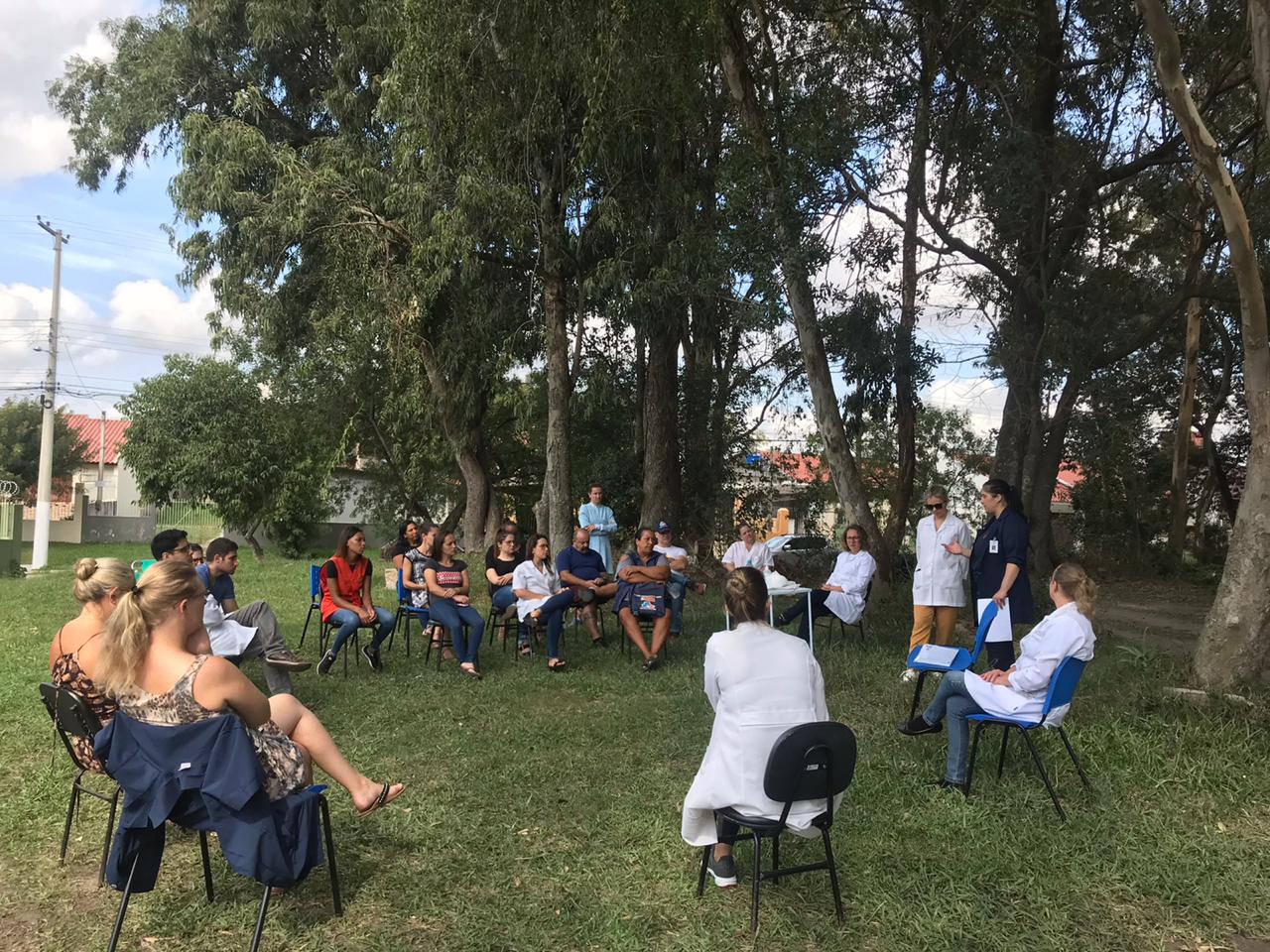 Foto: Profissionais da unidade de APS obelisco, 31 de março de 2020.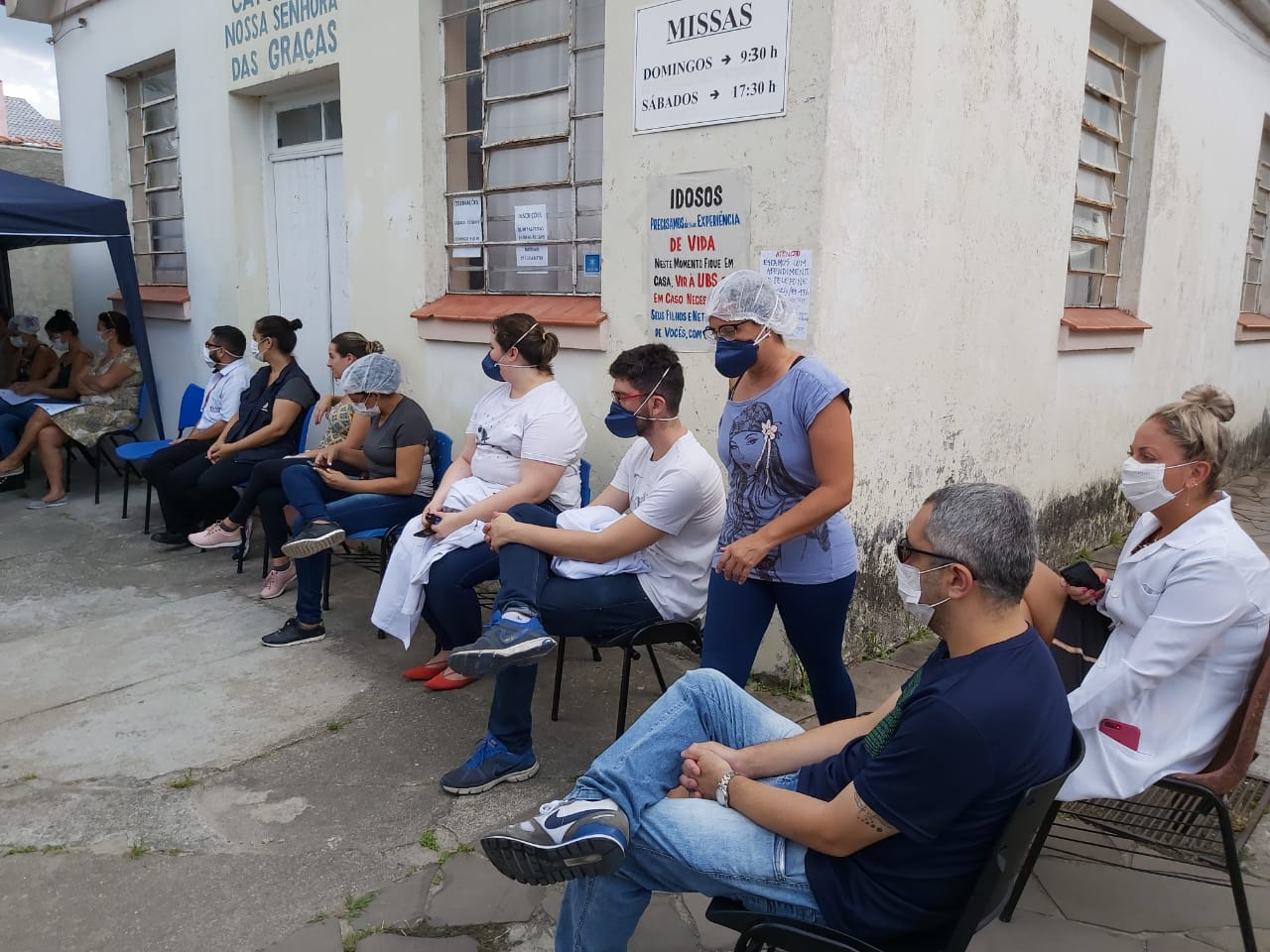 Foto: Profissionais da unidade de APS CSU Areal, 31/03/2020.